Сессия №6                         Решение № 85              19 февраля 2020 годаО внесении изменений в решение Собрания депутатов муниципального образования «Звениговский муниципальный район» от 29.04.2015 № 64 «О «Порядке уведомления работодателя в лице Главы муниципального образования «Звениговский муниципальный район» - Председателя Собрания депутатов о фактах обращения в целях склонения муниципального служащего к совершению коррупционных правонарушений»В соответствии с частью 1 статьи 2 Устава Звениговского муниципального района Республики Марий Эл, Собрание депутатов Р Е Ш И Л О:1. Абзац 4 пункта 1 Порядка уведомления работодателя в лице Главы муниципального образования «Звениговский муниципальный район» - Председателя Собрания депутатов о фактах обращения в целях склонения муниципального служащего к совершению коррупционных правонарушений признать утратившим силу. 2. Контроль за исполнением настоящего решения возложить на Председателя Собрания депутатов Звениговского муниципального района.3. Настоящее решение вступает в силу после официального опубликования в газете «Звениговская неделя» и подлежит размещению на сайте Звениговского муниципального района в информационно-телекоммуникационной сети «Интернет».Председатель Собрания депутатовЗвениговского муниципального района                                         Н.В. Лабутина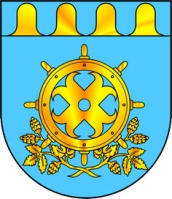 ЗВЕНИГОВО МУНИЦИПАЛ РАЙОНЫН  ДЕПУТАТ – ВЛАКЫН ПОГЫНЫН  ШЫМШЕ СОЗЫВШЕСОБРАНИЕ ДЕПУТАТОВ ЗВЕНИГОВСКОГО МУНИЦИПАЛЬНОГО РАЙОНАСЕДЬМОГО СОЗЫВА